Tier 3 Interventions in Ci3T Models:
Assisting Students with Intensive Intervention NeedsResource GuideExtra ResourcesIRIS Modules: Addressing Challenging BehaviorsPart 1: Understanding the Acting-Out Cycle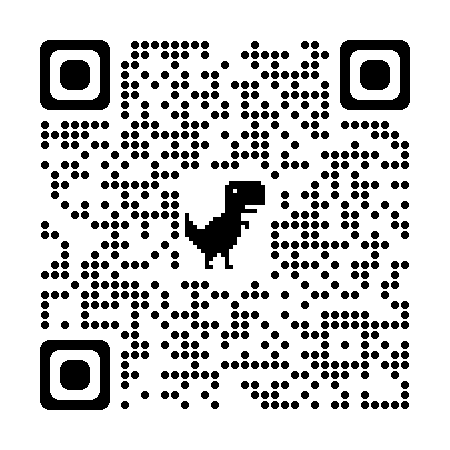 Part 2: Behavioral Strategies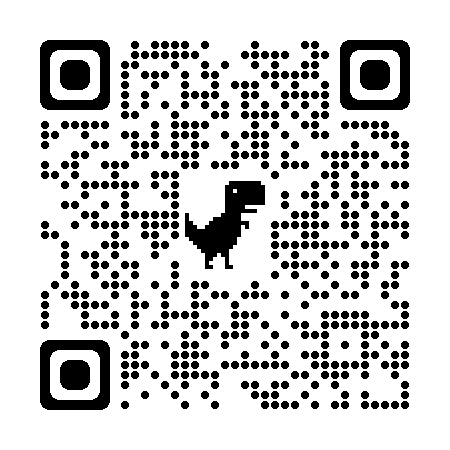 Video ResourcesDisruptive Behavior Example Videos (2 videos)https://kcpt.pbslearningmedia.org/resource/ket-pd-deescalation3/disruptive-behavior/
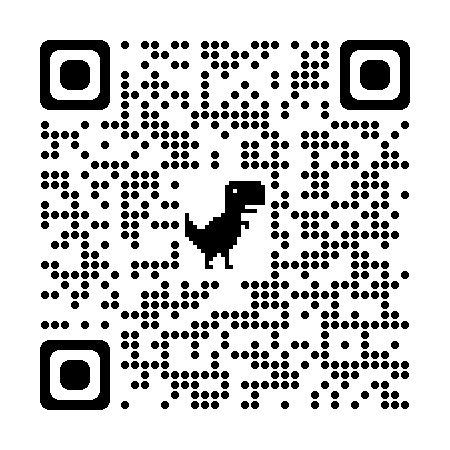 Non-compliant and Defiant Behavior Example Videos (3 videos)https://kcpt.pbslearningmedia.org/resource/ket-pd-deescalation6/noncompliant-and-defiant-behavior/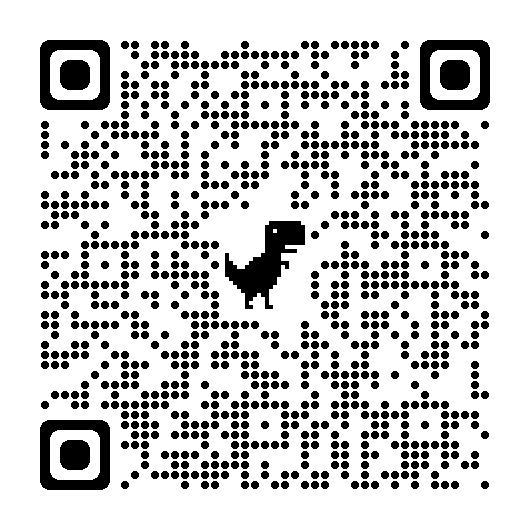 Provocative Behavior Example Videos (3 videos)https://kcpt.pbslearningmedia.org/resource/ket-pd-deescalation5/provocative-behavior/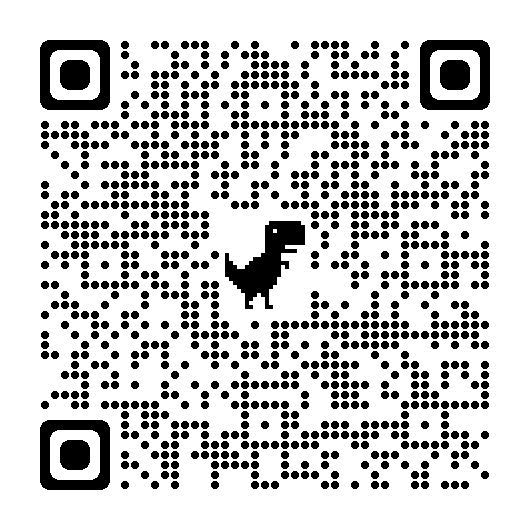 Aggressive Behavior and Fighting (3 videos)https://kcpt.pbslearningmedia.org/resource/ket-pd-deescalation7/agressive-behavior-and-fighting/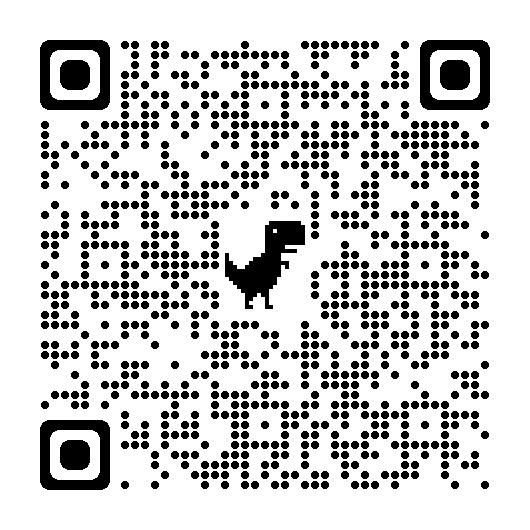 Off-task Behavior Example Video (1 video)https://kcpt.pbslearningmedia.org/resource/ket-pd-deescalation1/off-task-behavior/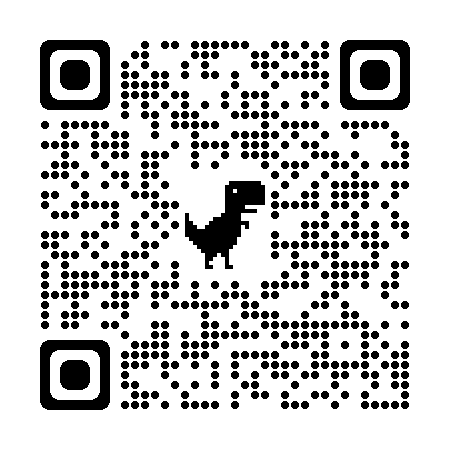 Escalating Behavior Example Video (1 video)https://vimeo.com/196772653 (timestamp: 1:03 – 2:40)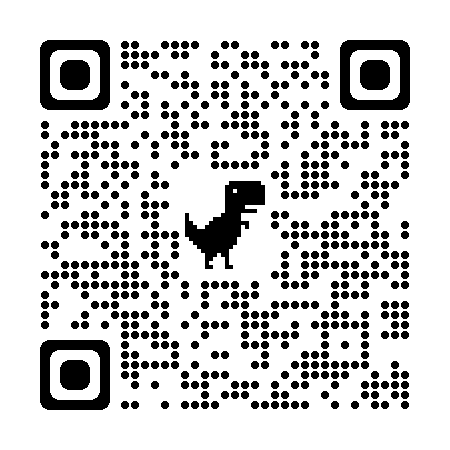 